Vadovaudamasi Lietuvos Respublikos vietos savivaldos įstatymo 16 straipsnio 4 dalimi, Pagėgių savivaldybės vardu sudaromų sutarčių pasirašymo tvarkos aprašo, patvirtinto Pagėgių savivaldybės tarybos 2019 m. vasario 20 d. sprendimu Nr. T-36 „Dėl Pagėgių savivaldybės vardu sudaromų sutarčių pasirašymo tvarkos aprašo patvirtinimo“, 6.3 papunkčiu, Pagėgių savivaldybės taryba n u s p r e n d ž i a:1. Įgalioti Pagėgių savivaldybės administracijos Strateginio planavimo ir investicijų skyriaus vedėją Bronislovą Budvytį pasirašyti projekto Nr. 05.5.1-APVA-R-019-71-0004 „Kraštovaizdžio apsaugos gerinimas Pagėgių savivaldybėje“ papildomą susitarimą prie finansavimo sutarties su Lietuvos Respublikos aplinkos ministerijos Aplinkos projektų valdymo agentūra.2. Sprendimą paskelbti Pagėgių savivaldybės interneto svetainėje  www.pagegiai.lt.	     Šis sprendimas gali būti skundžiamas Lietuvos Respublikos administracinių ginčų komisijos Klaipėdos apygardos skyriui (H.Manto g. 37, 92236 Klaipėda) Lietuvos Respublikos ikiteisminio administracinių ginčų nagrinėjimo tvarkos įstatymo nustatyta tvarka arba Regionų apygardos administracinio teismo Klaipėdos rūmams (Galinio Pylimo g. 9, 91230 Klaipėda) Lietuvos Respublikos administracinių bylų teisenos įstatymo nustatyta tvarka per 1 (vieną) mėnesį nuo sprendimo paskelbimo ar įteikimo suinteresuotam asmeniui dienos.SUDERINTA:Strateginio planavimo ir investicijų skyriaus vedėjas		                Bronislovas BudvytisDokumentų valdymo ir teisės skyriaus vyresnioji specialistė                          Ingrida ZavistauskaitėDokumentų valdymo ir teisės skyriaus vyriausioji specialistė (kalbos ir archyvo tvarkytoja)		              Laimutė MickevičienėParengė Ligita Kazlauskienė,Tarybos narė			                    Pagėgių savivaldybės tarybosveiklos reglamento2 priedas Sprendimo projekto „dėl ĮGaLIOJIMo PASIRAŠYTI PROJEKTO NR. 05.5.1-APVA-R-019-71-0004 „KRAŠTOVAIZDŽIO APSAUGOS GERINIMAS PAGĖGIŲ SAVIVALDYBĖJE“ FINANSAVIMO SUTARTIES PAPILDOMĄ SUSITARIMĄ “ AIŠKINAMASIS RAŠTAS2022-06-15   Parengto projekto tikslai ir uždaviniaiPagėgių savivaldybės administracija įgyvendina projektą Nr. 05.5.1-APVA-R-019-71-0004 „Kraštovaizdžio apsaugos gerinimas Pagėgių savivaldybėje“. Atlikus visus pirkimus, vienose biudžeto kategorijose nustatytas trūkumas, kitose buvo sutaupymų. Siekiant efektyviai panaudoti skirtas lėšas, įgyvendinančiajai institucijai Lietuvos Respublikos aplinkos ministerijos Aplinkos projektų valdymo agentūrai buvo pateiktas prašymas dėl lėšų perskirstymo tarp biudžeto kategorijų. Šio sprendimo tikslas – perskirstyti projekto lėšas tarp biudžeto kategorijų, efektyviai naudojant projektui skirtas paramos lėšas.Kaip šiuo metu yra sureguliuoti projekte aptarti klausimaiŠiuo metu yra derinamas papildomas susitarimas prie finansavimo sutarties su įgyvendinančiąja institucija − Lietuvos Respublikos aplinkos ministerijos Aplinkos projektų valdymo agentūra.Kokių teigiamų rezultatų laukiamaPasirašius papildomą susitarimą prie finansavimo sutarties, bus galima pateikti galutinį mokėjimo prašymą ir užskaityti panaudotą avansą.4. Galimos neigiamos priimto projekto pasekmės ir kokių priemonių reikėtų imtis, kad tokių pasekmių būtų išvengta.	-Kokius galiojančius aktus (tarybos, mero, savivaldybės administracijos direktoriaus) reikėtų pakeisti ir panaikinti, priėmus sprendimą pagal teikiamą projektą.	-Jeigu priimtam sprendimui reikės kito tarybos sprendimo, mero potvarkio ar administracijos direktoriaus įsakymo, kas ir kada juos turėtų parengti.- Ar reikalinga atlikti sprendimo projekto antikorupcinį vertinimą-Sprendimo vykdytojai ir įvykdymo terminai, lėšų, reikalingų sprendimui įgyvendinti, poreikis (jeigu tai numatoma – derinti su Finansų skyriumi)	-Projekto rengimo metu gauti specialistų vertinimai ir išvados, ekonominiai apskaičiavimai (sąmatos)  ir konkretūs finansavimo šaltiniai	- Projekto rengėjas ar rengėjų grupė.	Pagėgių savivaldybės tarybos narė Ligita Kazlauskienė.Kiti, rengėjo nuomone,  reikalingi pagrindimai ir paaiškinimai.Gavus finansavimą projektui, pasirašyta iš Europos Sąjungos struktūrinių fondų lėšų bendrai finansuojamo projekto Nr. 05.5.1-APVA-R-019-71-0004 sutartis. Sutarties priede Nr. 2 yra biudžetas su veikloms nustatytu finansavimu. Teikiant mokėjimo prašymus paramai gauti, negali būti viršijama biudžeto eilutėse skirta veiklai suma. Projekto eigoje, atlikus viešuosius pirkimus, galima koreguoti biudžetą, perskirstant lėšas tarp biudžeto eilučių.Tarybos narė				                                   Ligita Kazlauskienė Projektas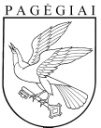 Pagėgių savivaldybės tarybasprendimasdėl ĮGaLIOJIMo PASIRAŠYTI PROJEKTO NR. 05.5.1-APVA-R-019-71-0004 „KRAŠTOVAIZDŽIO APSAUGOS GERINIMAS PAGĖGIŲ SAVIVALDYBĖJE“ PAPILDOMĄ SUSITARIMĄ PRIE FINANSAVIMO SUTARTIES 2022 m. birželio 15 d. Nr. T1-122Pagėgiai